Sermon Notes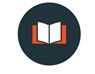 “A New Meal for a New Exodus (Part 3)”Mark 14:12–2612 On the first day of the Feast of Unleavened Bread, when it was customary to sacrifice the Passover lamb, Jesus’ disciples asked him, “Where do you want us to go and make preparations for you to eat the Passover?” 13 So he sent two of his disciples, telling them, “Go into the city, and a man carrying a jar of water will meet you. Follow him. 14 Say to the owner of the house he enters, ‘The Teacher asks: Where is my guest room, where I may eat the Passover with my disciples?’ 15 He will show you a large upper room, furnished and ready. Make preparations for us there.” 16 The disciples left, went into the city and found things just as Jesus had told them. So they prepared the Passover. 17 When evening came, Jesus arrived with the Twelve. 18 While they were reclining at the table eating, he said, “I tell you the truth, one of you will betray me—one who is eating with me.” 19 They were saddened, and one by one they said to him, “Surely not I?” 20 “It is one of the Twelve,” he replied, “one who dips bread into the bowl with me. 21 The Son of Man will go just as it is written about him. But woe to that man who betrays the Son of Man! It would be better for him if he had not been born.” 22 While they were eating, Jesus took bread, gave thanks and broke it, and gave it to his disciples, saying, “Take it; this is my body.” 23 Then he took the cup, gave thanks and offered it to them, and they all drank from it. 24 “This is my blood of the covenant, which is poured out for many,” he said to them. 25 “I tell you the truth, I will not drink again of the fruit of the vine until that day when I drink it anew in the kingdom of God.” 26 When they had sung a hymn, they went out to the Mount of Olives. Leaving EgyptWe leave Egypt eating ____________________________1 Corinthians 5:7Get rid of the old yeast that you may be a new batch without yeast—as you really are. For Christ, our Passover lamb, has been sacrificed. Two temptations: Sin-focused  Grace-focused2. We leave Egypt _____________________________Galatians 6:10
10 Therefore, as we have opportunity, let us do good to all people, especially to those who belong to the family of believers. 1 Corinthians 12:2121 The eye cannot say to the hand, “I don’t need you!” And the head cannot say to the feet, “I don’t need you!” Hebrews 10:25
25 Let us not give up meeting together, as some are in the habit of doing, but let us encourage one another—and all the more as you see the Day approaching.  Questions for Discussion1. What idea do you find yourself still mulling over from Sunday?  Why do you think that has stuck with you?  2. Of the two extremes Jeff mentioned as it relates to dealing with sin (sin-focused or grace-focused), which are you most tempted towards?  What steps can you take to counter this temptation?3. What do you associate with church membership?  What has been your experience?  If it has been a negative one, have you properly grieved that pain in such a way that it has allowed you to live unburdened now?4. Can you think of any negative consequences that may come from holding the view, “I can be committed to Jesus without being committed to a local church”?  5. Can you think of a way in which committing to a local church has practically helped you grow in Christ-likeness?  